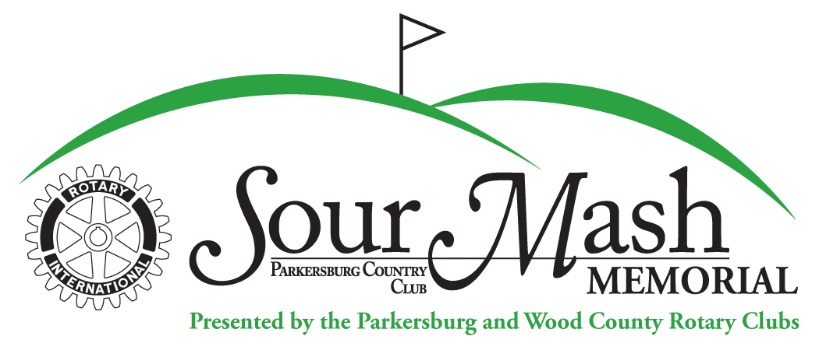 Grant ApplicationDate:  Estimated Cost of Project:  Amount Requested: Organization: Contact: 	Title: Mailing Address: City: 	State: 	Zip: Telephone: 	Fax: 	Email: Purpose of Grant: (Must be for a capital improvement project; no operating expenses) Project Timetable: If amount requested is less than total, how will difference be made up? Please indicate whether your organization can assist with the recruitment of players, sponsors and favors for the players: Attached:  			- Grant ApplicationAttached:  			- Tax exempt 501 (c) (3) status documentation				- Current annual report including a recent end of year operating statement				- Current Board of DirectorsMAIL TO:  Sour Mash Memorial, Post Office Box 5147, Vienna, WV 26105Applications must be received by May 27, 2016Recipients of 2015 Sour Mash Memorial funds are ineligible for 2016 funds.